http://text.ru/text_check/result/5404324640555 Пост-клик анализКачество – главный показатель эффективной работы сайта. Правильная реклама привлечет потенциального клиента, который принесет вам прибыль. Для того чтобы выяснить кто, в какое время и для чего заходит на сайт необходимо хотя бы периодически проводить анализ источников трафика.Эффективной работа сайта напрямую связана с трафиком, который становится практически синонимом посещаемости и результатом его привлекательности. Пост-клик анализ – это анализ рекламной кампании, результатом которого станет подробный отчет о ее результатах. Пост-клик анализ помогает выявить ошибки и серьезные недостатки. В результате, у вас появляется возможность вовремя исправить недочеты и правильно выполнить перераспределение затрат на рекламу, что поможет значительно увеличить вашу прибыль.Пост-клик анализ включает в себя следующие последовательные этапы работы.установка счетчиков статистики для анализа на сайт;статистический анализ, выявление самых слабых мест;определение приоритетных задач, а также разработка решений по перераспределению бюджета на рекламу.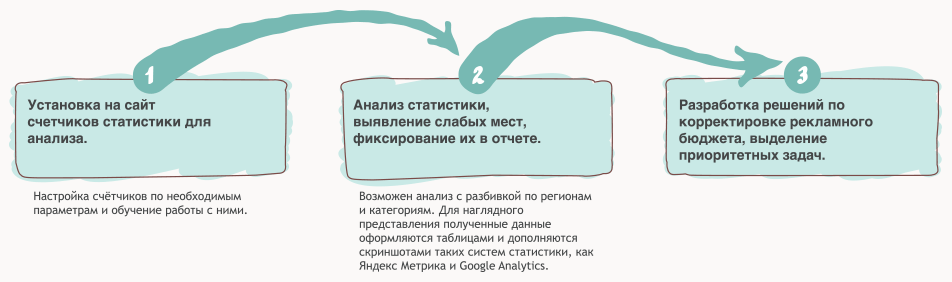 Пост-клик анализ включает в себя подробный анализ работы вашего сайта. Что мы сделаем для вас:Отследим количество посетителей сайта, а также выявим особенности аудитории;Сообщим, какие страницы пользуются популярностью у посетителей сайта;Выясним, в каком регионе сайт пользуется максимальной популярностью;Расскажем об отличиях и пользе различных источников трафика;Выявим эффективную рекламу для вас;Расскажем о способах улучшения рекламной кампании и об эффективном расходе бюджета.Для проведения анализа рекламных кампаний наше агентство использует счетчики веб-статистики Яндекс Метрика и Google Analytics, которые давно зарекомендовали себя на рынке.Наше агентство «Реклама 21 век» предоставляет услуги пост-клик анализа. Это эффективный инструмент, который приведет вас к значительному увеличению продаж. В нашей компании стоимость услуги определяется индивидуально – от 30 000 рублей. Отчет о проделанной работе вы получите не позднее трех недель со дня обращения.Обратитесь к нам, и мы подберем комплекс работ для решения именно ваших задач. Позвоните по номеру TEL для обсуждения деталей вопроса и дальнейших действий.